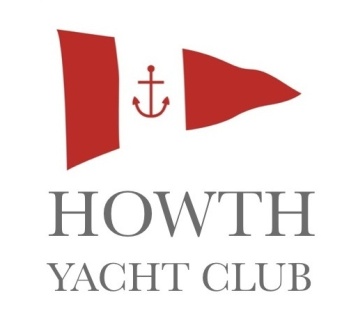 YOUTH ADVENTURE SAILINGHowth Yacht Club is offering its teenage members and their friends an opportunity to develop their sailing skills in a friendly, relaxed environment. Weather permitting, all training including briefings and theory will take place onboard the Club’s fleet of J80 keelboats.If you have a group of friends who have already learnt to sail dinghies and have spent some time sailing keelboats together, why not book an Adventure sailing course this Summer?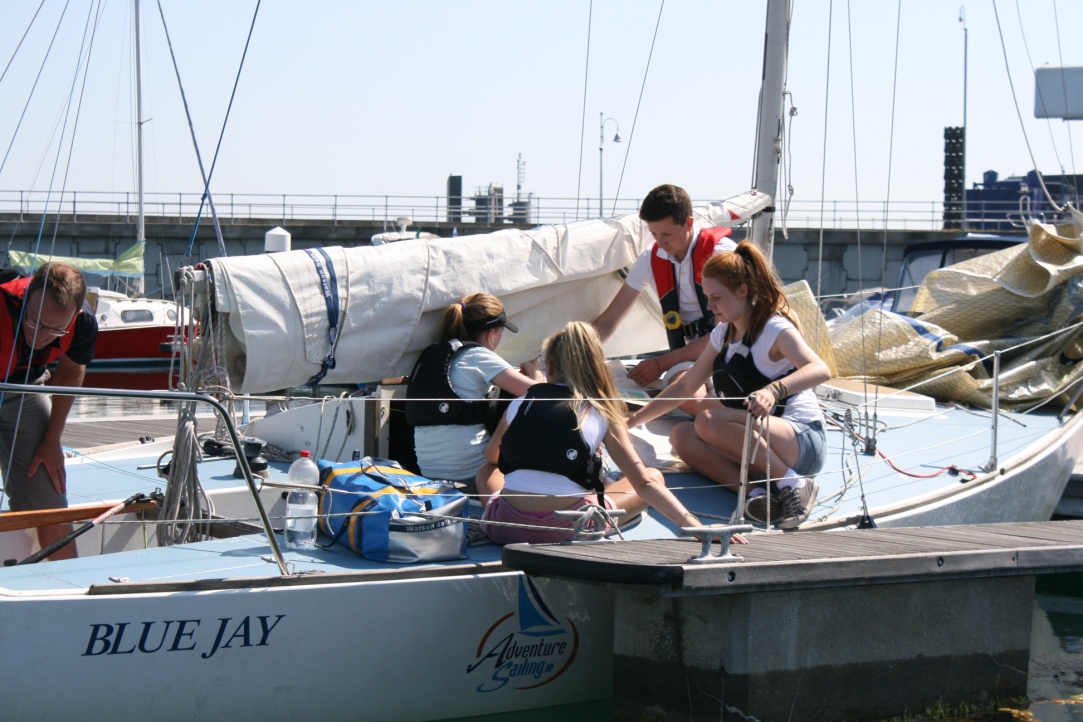 THE CHALLENGESWork together as a team of 3-5 sailors with an instructor.Plan passages to destinations like Skerries, Lambay Island, Malahide, Dun Laoghaire or Greystones.Confidently and safely sail a J80 on longer trips away from your local club.Get involved in planning daily activities that cater for the interests of the crew on your boat.Develop the necessary skills that will enable you to make longer trips and play an active role in cruising holidays.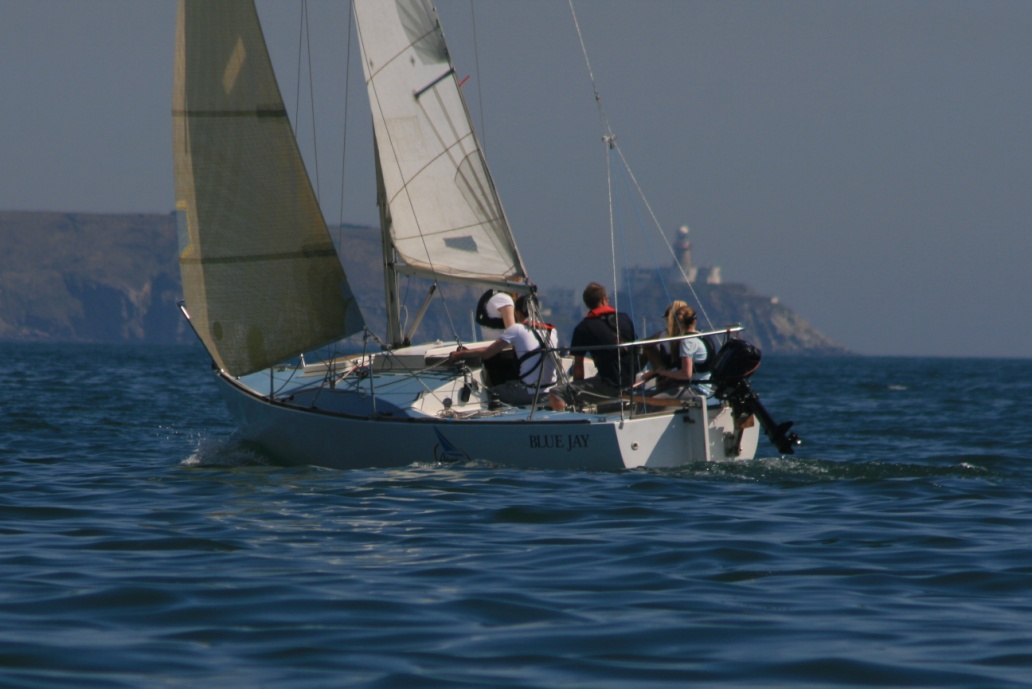 THE REWARDSLearn how to safely plan and carry out a day trips outside your local area.Visit interesting harbours and anchorages along the Dublin coastline.ISA Keelboat Certificates up to Adventure 1 & 2 level.